                                                                                                    ПРОЕКТРЕШЕНИЕ            о выявлении правообладателя ранее  учтенного объекта недвижимости         В соответствии со статьей 69.1 Федерального закона от 13 июля 2015 года № 218-ФЗ «О государственной регистрации недвижимости» выявлено: 1. В отношении индивидуального жилого дома с кадастровым номером 47:28:0404001:20, расположенного по адресу: Ленинградская область, р-н Сланцевский, д.Закуп, д.Б/Н,площадью 33,3 кв. м. в качестве правообладателей, владеющих данным объектом недвижимости на праве общей долевой собственности, выявлены:-  Виноградова Екатерина Викторовна.. г.р., место рождения: ..., паспорт гражданина Российской Федерации серия ... № ..., выдан ..., дата выдачи ..., СНИЛС ...,  проживающий по адресу: ...-  Меденко Александр Викторович.. г.р., место рождения: ..., паспорт гражданина Российской Федерации серия ... № ..., выдан ..., дата выдачи ..., СНИЛС ...,  проживающий по адресу: …-  Годун Анастасия Викторовна.. г.р., место рождения: ..., паспорт гражданина Российской Федерации серия ... № ..., выдан ..., дата выдачи ..., СНИЛС ...,  проживающий по адресу: …-  Меденко Дмитрий Викторович.. г.р., место рождения: ..., паспорт гражданина Российской Федерации серия ... № ..., выдан ..., дата выдачи ..., СНИЛС ...,  проживающий по адресу: …-  Бейбутова Татьяна Викторовна.. г.р., место рождения: ..., паспорт гражданина Российской Федерации серия ... № ..., выдан ..., дата выдачи ..., СНИЛС ...,  проживающий по адресу: ...         2. Право собственности вышеуказанных граждан на указанный в пункте 1 настоящего решения объект недвижимости подтверждается ... . 3. Указанный в пункте 1 настоящего решения объект недвижимости не прекратил существование, что подтверждается актом осмотра от ... № ... , приложение 1.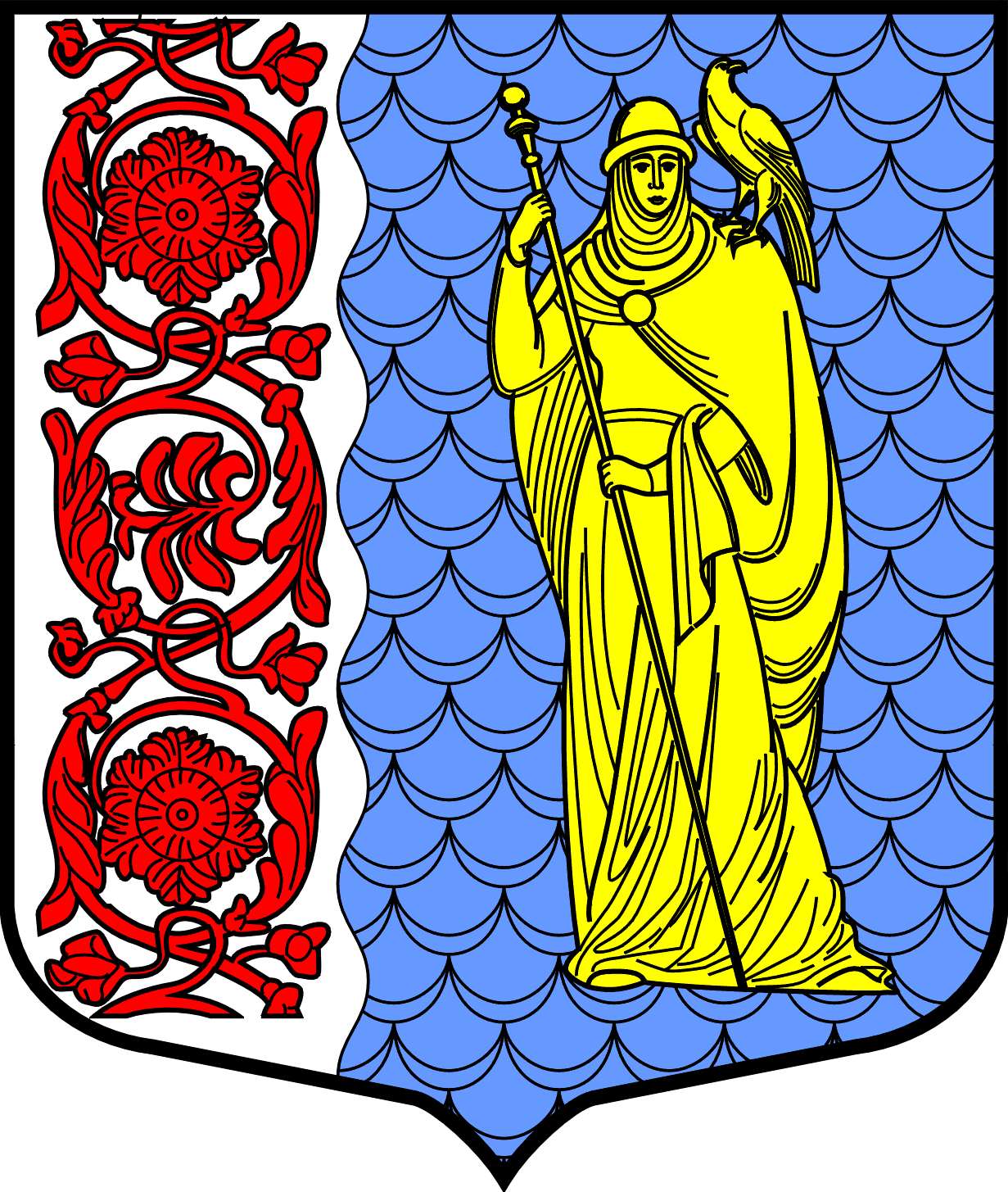 РОССИЙСКАЯ   ФЕДЕРАЦИЯ  А Д М И Н И С Т Р А Ц И Ямуниципального образованияСланцевскиймуниципальный  районЛенинградской областиКомитет по управлениюмуниципальным имуществоми земельными ресурсами188560, Ленинградская область,г. Сланцы, пер. Почтовый, д. 2/8телефон/факс  (813 74) 2-28-52kumi@slanmo.ru____________№__________ Виноградовой Е.В.Меденко А.В.Годун А.В.Меденко Д.В.Бейбутовой Т.В.Мелехину В.Н.